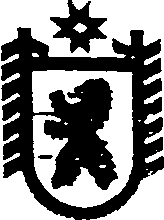 Республика КарелияАДМИНИСТРАЦИЯ СЕГЕЖСКОГО МУНИЦИПАЛЬНОГО РАЙОНАПОСТАНОВЛЕНИЕот  26  июля  2017  года  №  493 СегежаО  внесении изменений в постановление администрации Сегежского муниципального района от 10 апреля 2017 г. № 214Администрация Сегежского муниципального района п о с т а н о в л я е т:Внести в план бюджетных ассигнований на расходы по приобретению энергетических ресурсов муниципальными учреждениями, финансируемыми из бюджета Сегежского муниципального района, в 2017 году, утвержденный постановлением администрации Сегежского муниципального района от 10 апреля                 2017 г. № 214 (в редакции постановления от 15 июня 2017 г. № 396), следующие изменения: в пункте 17 цифры «3521,0» заменить цифрами «4162,0»;в пункте 22 цифры «2659,0» заменить цифрами «2739,5»;в пункте 40 цифры «73173,31» заменить цифрами «73894,81».Отделу информационных технологий и защиты информации администрации Сегежского муниципального района (Н.Ю.Дерягина) обнародовать настоящее постановление путем размещения официального текста настоящего постановления в информационно-телекоммуникационной сети «Интернет» на официальном сайте администрации Сегежского муниципального района http://home.onego.ru/~segadmin.          И.о. главы администрацииСегежского муниципального района                                                                Е.Н.АнтоноваРазослать: в дело, УЭР, ФУ, ЕРЦ.